О   Б   Я   В   А прием за учебната 2017/2018 г.  за следните професии и специалности:ОРГАНИЗАЦИЯ  НА  ХОТЕЛИЕРСТВОТОслед 8 класЗадочна  форма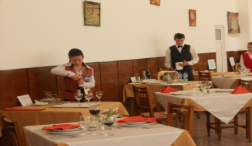 Хотелиерът следи за спазването на всички нормативни изисквания, качеството на предлагане, трудовата дисциплина и т.н.Възможностите за работа са в сферата на обслужването във вътрешния и международен туризъм.ОПЕРАТОР В ПРОИЗВОДСТВОТО НА ОБЛЕКЛО ОТ ТЕКСТИЛ след 8 класЗадочна  формаСлед завършване на обучението по специалността обучаваният трябва да умее да изпълнява качествено технологичните операции при изработването на облекло от текстил.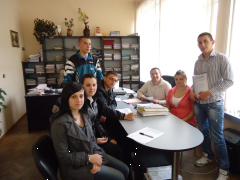 НЕОБХОДИМИ  ДОКУМЕНТИ Заявление по образец Свидетелство за завършено основно образование  Медицинско свидетелствоЗа контакти:гр.Девин 4800ул.“Васил Левски „№3Тел:0878585888       0893349166e-mail:pge_devin@mail.bgИКОНОМИКА И МЕНИДЖМЪНТПрием след 7-ми класЗавършилите придобиват знания и умения  за особеностите и организацията на стопанската дейност, системата за стратегическо управление на предприятието и др.Придобилите ІІІ-та квалификационна степен могат да постъпват на работа като  икономист, който: Организира труда на персонала;Контролира качеството на изпълнение на задачите;Участва при наблюдение, констатиране и анализиране на резултатите;Участва при управление на имуществото на предприятието;Организира маркетинговата  дейност на предприятието, командировки и др.БАЛООБРАЗУВАЩИ ПРЕДМЕТИ :Взема  се  сбора от оценките от свидетелството по:Български език и литератураМатематика Чужд езикГеография и икономикаИзобразително изкуство /за Оператор в производството на облекло/ОРГАНИЗАЦИЯ  НА  ХОТЕЛИЕРСТВОТО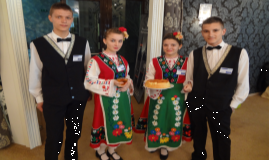 Прием след 8-ми класЗавършилите придобиват знания и умения в областта на хотелиерският мениджмънт, овладяват основни изисквания при обслужване на клиенти от различни работни звена в хотела, в туристическата агенция и бизнес центровете.Организират и ръководят цялостния процес по посрещане, настаняване и изпращане на гостите, цялостната дейност на хотелското домакинство.